Chinese test 3 format and instructions.  It will be tested on 11/9 (Monday).姓名：____________________          _______月  ________ 日   星期_______________(I will help all students to do name and date)For the answers about the test, you can review on quizlet （named as Chinese test 3）, review words list : 爸爸，弟弟，哥哥，妈妈，姐姐，国，山，火，人，几。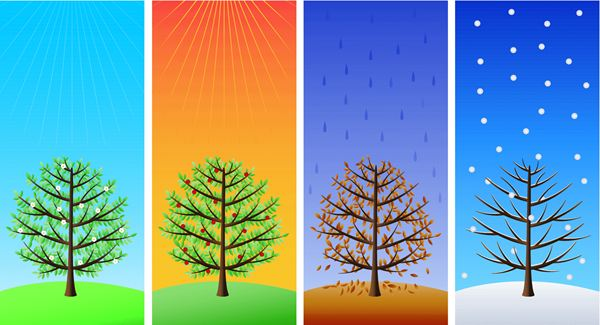 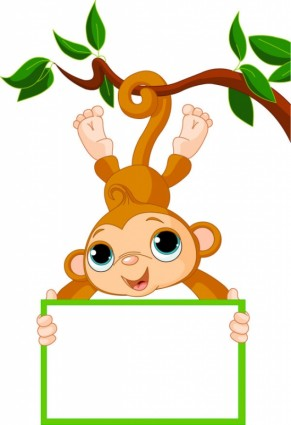 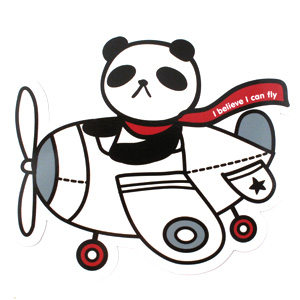           听      圈 (circle what the teacher said， for example, if I say “五”for the first questions, students will circle “(2) 我”)                    写    号    码(write the number for character, for example, if I say “number 1”is “妈妈”, students will write “1”on the left side box of “妈妈”。)                    写    号    码(write the number for character, for example, if I say “number 1”is “妈妈”, students will write “1”on the left side box of “妈妈”。)                    写    号    码(write the number for character, for example, if I say “number 1”is “妈妈”, students will write “1”on the left side box of “妈妈”。)                    写    号    码(write the number for character, for example, if I say “number 1”is “妈妈”, students will write “1”on the left side box of “妈妈”。)           填     空 (fill character in the blank)   word bank will be provided like this:   爸爸， 九，几，五，students will choose one correct character to each question)1. (1) 你  (2) 我   (3) 在2.  (1) 人  (2) 火   (3) 几3. (1) 爸  (2) 哥   (3) 国4. (1) 山  (2) 妈   (3) 火   1哥哥山你_________岁 ？你家有______个人？__________的椅子。爸爸， 九，几，五1. (1) 你  (2) 我   (3) 在2.  (1) 人  (2) 火   (3) 几3. (1) 爸  (2) 哥   (3) 国4. (1) 山  (2) 妈   (3) 火   姐姐   上你_________岁 ？你家有______个人？__________的椅子。爸爸， 九，几，五1. (1) 你  (2) 我   (3) 在2.  (1) 人  (2) 火   (3) 几3. (1) 爸  (2) 哥   (3) 国4. (1) 山  (2) 妈   (3) 火   爸爸木你_________岁 ？你家有______个人？__________的椅子。爸爸， 九，几，五1. (1) 你  (2) 我   (3) 在2.  (1) 人  (2) 火   (3) 几3. (1) 爸  (2) 哥   (3) 国4. (1) 山  (2) 妈   (3) 火   火在你_________岁 ？你家有______个人？__________的椅子。爸爸， 九，几，五